THE 20th DORSET RAPIDPLAY CHESS CHAMPIONSHIPS AT RINGWOOD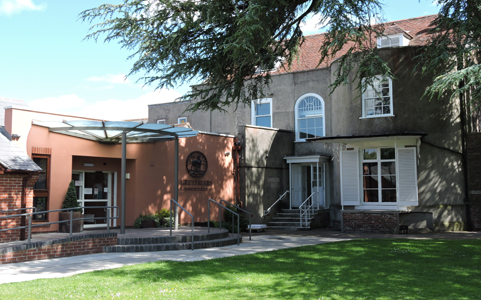 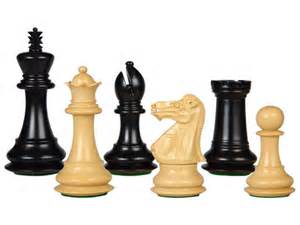 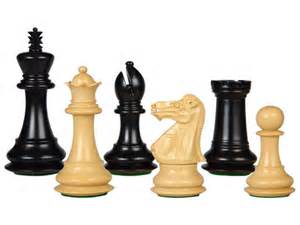 (6 Rounds : 30 minutes each for the complete game)9.45am to 6.00pm, Sunday 22 March 2015Greyfriars Community Centre, 44 Christchurch Rd, Ringwood BH24 1DW*	Guaranteed Minimum of 13 prizes!*	FREE hot and cold buffet lunch!*	Hot and cold drinks throughout1st Prize -  £60 (+ bonus if score achieved is 6 out of 6!)2nd Prize - £403rd Prize -  £20The Dorset Rapidplay Championship Cup will be awarded to the highest placed player who has, in 2014/15, played in either the local Dorset or Bournemouth & District Chess Leagues or was born in Dorset.There will be 5 grading prizes	£20 each to be determined by the controller.There will be additional junior prizes, including £20 to best placed juniorBest Score for 1st Round Loser	Book Prize (If tie, awarded to lowest graded)Best Score for Last 3 Rounds	Book Prize (If tie, awarded to lowest graded)Best Veteran (Over 60)		Book Prize and TrophyBest Team Score of 4 Players 	£20  (Average team grade must be 145 or less)Booby Prize for worst performance relative to grade!Entry Fee:	£10.00	(£8.00 for veterans whose date of birth is prior to 23.03.55)			(£6.00 for juniors whose date of birth is after 22.03.97)Late Fee:	£3.00 for all entries accepted on the day of the event.Numbers are limited, so entries will be strictly on a first come, first served basis.We have chosen a central venue to try and attract players from a wide area, including Hampshire & Wiltshire. This is a Dorset County Chess Association event_____________________________________________________________________ENTRY FORM  Please forward to:	Michael Jay, 37 Davids Lane Ringwood Hampshire 	                       BH24 2AW (Tel: 01425 461756)                                                                                                                              (michael.jay2@btinternet.com)Name   .............................................. 	Grade  .............. 	Club  ................................................DOB (if veteran or junior)  ...............................................Address	..........................................	Entry Fee	£................    Please make cheques payable to:- 	..........................................	                                           Ringwood Chess Club	..........................................	Late fee	£................ 	..........................................	Donation	£................   (To help defray expenses thank you)Tel	..........................................	TOTAL       £................Email     ……………………………………………………………………………..(for confirmation and advising re next year)If you prefer to enter and also pay your entry fee electronically, please complete the details above and email to me and I will advise bank details